                                                                                          	              Wejherowo, dnia ……………………	………………………………………………………………………………………………………………………………/imię i nazwisko oraz adres bezrobotnego,                       		POWIATOWY URZĄD PRACYtelefon kontaktowy/	  W WEJHEROWIEPESEL I__I__I__I__I__I__I__I__I__I__I__IProszę  o   przekazywanie  od   miesiąca   …………………………………………  202….roku,należnego mi świadczenia pieniężnego na konto:NR KONTA BANKOWEGO : NAZWA BANKU ............................................................................................................……..…………………………	………………………………data i podpis pracownika PUP	              czytelny podpis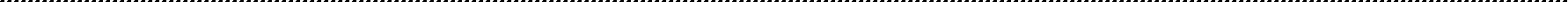 	              Wejherowo, dnia ………………	………………………………………………………………………………………………………………………………/imię i nazwisko oraz adres bezrobotnego,                      	         POWIATOWY URZĄD PRACYtelefon kontaktowy/	W WEJHEROWIEPESEL I__I__I__I__I__I__I__I__I__I__I__IProszę  o   przekazywanie,   od   miesiąca   …………………………………………  202….roku,należnego mi świadczenia pieniężnego na konto:NR KONTA BANKOWEGO : NAZWA BANKU ............................................................................................................……..…………………………	………………………………data i podpis pracownika PUP	              czytelny podpis